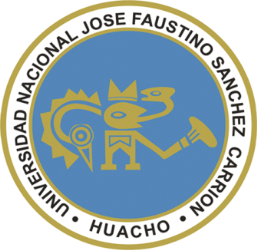 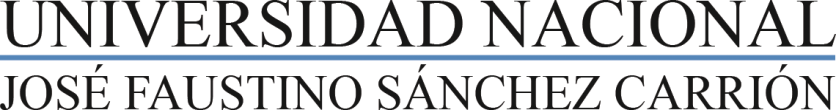 FACULTAD DE EDUCACIÓNEscuela de Educación Inicial SÍLABO: PSICOLOGIA INFANTIL IIINFORMACIÓN GENERALDepartamento Académico 		: Ciencias Sociales y HumanidadesEspecialidad			: Educación Inicial y Arte Código				: 64-02-406-AÁrea Curricular			: Formación ProfesionalPeso Académico			: Créditos: 03; TH: 04; HT: 02; HP: 02Pre-requisito			: Psicología Infantil I (64-02-406-A)Ciclo y Semestre Académico		: IV ciclo – 2018 - IDocente				: Lic. Norma Moreno RiveraCorreo electrónico			: normadelamoreno@hotmail.comTeléfono Celular			: 943428591SUMILLA:La asignatura contiene métodos de estudio, áreas, factores y características del desarrollo psicológico del niño de 3 a 5 años. Está dividido en cuatro capítulos y aporta a la formación profesional. Competencia:Valora la importancia de la psicología infantil para lo cual identifica las características de los niños de 3 a 5 años, en el proceso de enseñanza aprendizaje.UNIDADES DE APRENDIZAJEPSICOLOGÍA INFANTIL Y MEDODOS DE ESTUDIO DE 3 A 5 AÑOSDESARROLLO PSICOMOTOR DEL NIÑOS DE 3 A 5 AÑOSDESARROLLO DE LOS PROCESOS COGNITIVOS DE 3 A 5 AÑOSDESARROLLO SOCIO EMOCIONAL DEL NIÑO DE 3 A 5 AÑOSESTRATEGIAS METODOLÓGICASRECURSOS, MEDIOS Y MATERIALES EDUCATIVOS7.1 Humanos:	alumnos, docentes y autoridades7.2 Materiales:	separatas, textos, equipos multimediaMedios:	pizarra, medios informáticosVII.- SISTEMA DE EVALUACIONEl sistema de evaluación se hará siguiendo lo establecido por el Reglamento académico de la Universidad, teniendo en cuanta que la evaluación es integral y permanente y abarca: -La participación oral de los temas desarrollados en la clase, de las lecturas, y/ o de los temas que se   deja para investigación, -Escrita: la evaluación escrita se tomará en las fechas establecidas por la universidad. Para las prácticas  escritas calificadas la docente avisará con una semana de anticipación      -Presentación de trabajos en las fechas que se programen con los estudiantesRequisitos: Asistencia mínima 70%Rendir las evaluaciones parcialesEntregar los trabajos individuales y grupales en forma oportuna, Cada evaluación parcial (P1 y P2) contempla. EO, EE y TA                           El promedio final se obtiene sumando los promedios del P1 + P2 y dividiendo entre 2VIII.- REFERENCIA BIBLIOGRÁFICAGonzales, M. (2011): Psicología Clínica de la Infancia y de la Adolescencia: Aspectos clínicos, evaluación e intervención. Madrid. Pirámide Editorial Nóstica (2013): Psicología del niño; Lima: Nóstica Editorial SAC.Maurin, S. (2013): Educación emocional y social en la escuela; Buenos Aires: Bonum.Terre, O. (2007): Neurodesarrollo: estimulación temprana; Costa Rica: Santa Paula.Velasco, R. (2014): Trastorno por Déficit de Atención con Hiperquimica. México: TrillasVetere, A. y Dallo, R. (2012): Apego y Terapia Narrativa, un modelo integrador; Madrid: MoradaHuacho, 2 de abril del 2018…………………………………………Lic. Norma A. Moreno RiveraDOCENTE DNE 078Capacidades CONTENIDOS CURRICULARESSemanaSesión Analiza  la importancia  de la psicología infantilImportancia de la psicología infantil y su relación con la labor pedagógica 11 y 2Reconoce el impacto de la educación en el desarrollo psicológico.Influencia de la educación en el desarrollo psicológico 23 y 4Analiza la importancia de la nutrición en el desarrollo psicológicoLa relación entre la nutrición y el desarrollo psicológico.35 y 6conoce las técnicas de estudio del niño de del niño de 3 a 5 años.Técnicas de estudio del niño: la observación, el juego47 y 8Capacidades CONTENIDOS CURRICULARESSemanaSesión Describe las características del desarrollo físico de 3 añosCaracterísticas del desarrollo motor grueso y fino del niño de 3  años 59 y 102.2.. Describe  las características del desarrollo físico de  4  años2.2. Características del desarrollo motor grueso y fino del niño de  4 años611 y 12 Describe   las características del desarrollo físico de 5 años.Características del desarrollo motor grueso y fino del niño de 5 años713 y 14Diseñar estrategias que estimulan el desarrollo físico motor2.4.Actividades que estimulan el desarrollo físico motor815Primera Evaluación Parcial                                                                                                                                                                                                     8           16  Primera Evaluación Parcial                                                                                                                                                                                                     8           16  Primera Evaluación Parcial                                                                                                                                                                                                     8           16  Primera Evaluación Parcial                                                                                                                                                                                                     8           16  CapacidadesContenidos CurricularesSemanaSesión Identifica las características de la atención y percepción de 3 a 5 añosAtención y percepción, sus características y factores de su desarrollo917 y 18Valora el desarrollo de la memoriaDesarrollo de la memoria en el niño de 3 a 5 años, sus características y factores1019 y 20Reconoce la importancia del desarrollo de la inteligencia.Desarrollo de la inteligencia y actividades para su estimulación 1121 y 22Comprende la importancia del desarrollo del lenguajeDesarrollo psicolingüístico de 3 a 5 años1223 y 24Capacidades Contenidos CurricularesSemanaSesión Analiza el desarrollo del yo.Desarrollo del yo, sus etapas: 1325 y 26Valora la importancia de la autoestimaDesarrollo de la autoestima: Dimensiones y aspectos1427 y 28 Valora el proceso de socialización en el niño Proceso de socialización  importancia de la familia1529 y 30Establece  relación entre familia y escuelaRelación entre escuela y familia1631 y 32 Segunda Evaluación Parcial y Sustitutorio                                                                                                                                                                      17Segunda Evaluación Parcial y Sustitutorio                                                                                                                                                                      17Segunda Evaluación Parcial y Sustitutorio                                                                                                                                                                      17Segunda Evaluación Parcial y Sustitutorio                                                                                                                                                                      17PROCEDIMIENTOSACTIVIDADES DEL APRENDIZAJEINTERROGANTES O PROBLEMAS PRIORITARIOSInvestigan y procesan información.Explican los temas estudiadosObservan y registran conductasLeen y analizan sobre definición del niño, juego.Observación y registro de conductas en las prácticas¿Qué es el niño, que métodos de estudio existen?¿Cómo reconocer el mundo interno del niño través del juego?Explica las características del desarrollo psicomotor.Explica sobre la influencia de la nutrición en el desarrollo psicológico. Lectura y debate sobre las características psicomotoras.¿Qué características psicomotoras tienen los niños de 3 a 5 años?Investiga sobre el desarrollo cognitivo.Lectura, análisis y debate sobre: a) el desarrollo cognitivo, b) del lenguaje, c) de la percepción del pensamiento.¿Cómo es el desarrollo cognitivo del niño de 3 a 5 años?¿Qué funciones cognitivas intervienen en él aprendizaje?Desarrolla trabajos grupales sobre las características socio-emocionales.Debate sobre la importancia de la relación escuela – familia.Realiza talleres sobre los temas pertinentes.Realiza informes sobre la relación entre la escuela y la familia y su influencia en el desarrollo del niño.¿Cómo influye la escuela en el niño?¿Cómo se relaciona la familia y la escuela?¿Qué características socioemocionales se desarrollan en los niños?